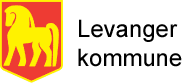 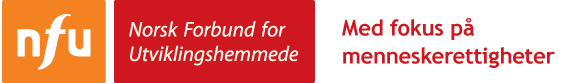 Selvbestemmelse gjennom beslutningsstøtte Fagdag 06.06.2019 Scandic Hell  Program:08:30-09:00      Registrering09:00-09:10      Velkommen ved Snorre Ness NFU09:10- 09.55     Lovverket, samtykkekompetanse Jurist og Generalsekretær NFU Hedvig         					Ekberg																							09.55-10.10    Pause10:10-11:30     Selvbestemmelse -samtykkekompetanse og beslutningsstøtte Kim Berge,        NAKU11:30-12:30       Lunsj12:30-12:45      Kulturelt innslag 12:45-13.15 	«Samtale med innbygger om opplevelser av det å motta støtte i hverdagen.»          Levanger kommune    13.15-13.30    	Pause                                                                                                                                                                                                                                                                                                                                                                       13.30-14.15     Styrket beslutningsstøtte gjennom verge, Fylkesmannen i Trøndelag    14.15-14.30    Pause                                                                                                                                                                             14.30 -15.00     Når blir det for mye tvang og selvbestemmelse? Refleksjon omkring rådende       oppfatning og meninger. Kurt Idar Elvegård, forsker ved NTNU Samfunnsforskning15.00 – 15.10	 Oppsummering ved Fylkesmannen Thea H. KveinåMed forbehold om endringer i programmet.Fagsamlingen er gratis, men påmeldte som ikke møter blir fakturert for faktiske utgifter.Ved stor påmelding forbeholder arrangørene seg å kunne prioritere deltagelse. Du vil bli kontaktet om du ikke får plass. Påmelding via fylkesmannen i Trøndelag sine nettsider innen 22 mai.2019https://www.fylkesmannen.no/nb/Trondelag/Kurs-og-konferanser/2019/06/selvbestemmelse-gjennom-beslutningsstotte/ Kontaktperson: Ann Marit Kristiansen fmtlamk@fylkesmannen.no Thea H Kveinå fmtltkv@fylkesmannen.no